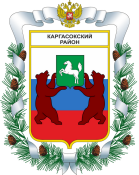 МУНИЦИПАЛЬНОЕ ОБРАЗОВАНИЕ «Каргасокский район»ТОМСКАЯ ОБЛАСТЬДУМА КАРГАСОКСКОГО РАЙОНАДума  Каргасокского района  РЕШИЛА:1. Внести изменения  в п.8  Порядка предоставления иных межбюджетных трансфертов бюджетам сельских поселений и их расходования,  слова «Форма  соглашения устанавливается  соответствующим  главным  распорядителем средств районного бюджета» заменить словами: «Форма соглашения устанавливается Управлением финансов АКР».2. Настоящее решение вступает в силу на следующий день после его опубликования в установленном порядке.Председатель ДумыКаргасокского района                                                                                            С.С.ВинокуровГлава Каргасокского района	                           А.П.АщеуловРЕШЕНИЕ проектРЕШЕНИЕ проектРЕШЕНИЕ проектРЕШЕНИЕ проект26.08.2021с.Каргасок№ О внесении изменений в решение Думы Каргасокского района от 18.02.2015 № 346 «Об утверждении Порядка предоставления иных межбюджетных трансфертов бюджетам сельских поселений и их расходования»В соответствии со ст.142.4 Бюджетного кодекса Российской Федерации